ИНФОРМАЦИЯ  о трудоустройстве выпускников  9-х классов в 2021-2022 учебном году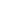 ИНФОРМАЦИЯ  о трудоустройстве выпускников  9-х классов в 2021-2022 учебном годуИНФОРМАЦИЯ  о трудоустройстве выпускников  9-х классов в 2021-2022 учебном годуИНФОРМАЦИЯ  о трудоустройстве выпускников  9-х классов в 2021-2022 учебном годуИНФОРМАЦИЯ  о трудоустройстве выпускников  9-х классов в 2021-2022 учебном годуИНФОРМАЦИЯ  о трудоустройстве выпускников  9-х классов в 2021-2022 учебном годуИНФОРМАЦИЯ  о трудоустройстве выпускников  9-х классов в 2021-2022 учебном годуИНФОРМАЦИЯ  о трудоустройстве выпускников  9-х классов в 2021-2022 учебном годуИНФОРМАЦИЯ  о трудоустройстве выпускников  9-х классов в 2021-2022 учебном году№ФИО выпускника 9 классаФИО выпускника 9 классаКуда поступил (название ВУЗа, ССУЗа и др.)Куда поступил (название ВУЗа, ССУЗа и др.)факультет, специальностьфакультет, специальностьФорма обучения (очная, заочная)Основа обучения (бюджетное, коммерческое, по направлению)1Абдрашитова Гульминаз РустамовнаАбдрашитова Гульминаз РустамовнаСалаватский медицинский колледжСалаватский медицинский колледжсестринское делосестринское делоочнаябюджетное2Амангильдин Фанзил ФанисовичАмангильдин Фанзил ФанисовичСХТК г.СтерлитамакСХТК г.СтерлитамакТехническая эксплуатация и обслуживание электрического и электромеханического оборудованияТехническая эксплуатация и обслуживание электрического и электромеханического оборудованияочнаябюджетное3Сайфуллин Айназ ФархатовичСайфуллин Айназ ФархатовичСПК г.СтерлитамакСПК г.Стерлитамакмастер слесарных работмастер слесарных работочнаябюджетноеИНФОРМАЦИЯ  о трудоустройстве выпускников  11-х классов в 2021-2022 учебном годуИНФОРМАЦИЯ  о трудоустройстве выпускников  11-х классов в 2021-2022 учебном годуИНФОРМАЦИЯ  о трудоустройстве выпускников  11-х классов в 2021-2022 учебном годуИНФОРМАЦИЯ  о трудоустройстве выпускников  11-х классов в 2021-2022 учебном годуИНФОРМАЦИЯ  о трудоустройстве выпускников  11-х классов в 2021-2022 учебном годуИНФОРМАЦИЯ  о трудоустройстве выпускников  11-х классов в 2021-2022 учебном годуИНФОРМАЦИЯ  о трудоустройстве выпускников  11-х классов в 2021-2022 учебном годуИНФОРМАЦИЯ  о трудоустройстве выпускников  11-х классов в 2021-2022 учебном годуИНФОРМАЦИЯ  о трудоустройстве выпускников  11-х классов в 2021-2022 учебном году№№ФИО выпускника 11 классаФИО выпускника 11 классаКуда поступил (название ВУЗа, ССУЗа и др.)Куда поступил (название ВУЗа, ССУЗа и др.)ФакультетСпециальность ,направлениеФорма обучения (очная, заочная)Основа обучения (бюджетное, коммерческое, по направлению)11Асфандияров Айгиз РадиковичАсфандияров Айгиз РадиковичУГАТУ г.УФАУГАТУ г.УФАфакультет информатики и робототехники.Программисточнаябюджетное22Асылбаева Дина РуслановнаАсылбаева Дина РуслановнаСтерлитамакский медицинский колледжСтерлитамакский медицинский колледжлечебное дело.Фельдшерочнаябюджетное33Галиакбарова Рушана ШавкатовнаГалиакбарова Рушана ШавкатовнаУфимский  мед.колледжУфимский  мед.колледжСтоматология.Стоматологочнаябюджетное44Кадыргулова Гульдар АнуровнаКадыргулова Гульдар АнуровнаСтерлитамакский мед.колледжСтерлитамакский мед.колледжлечебное дело.Фельдшерочнаябюджетное55Ломовцева Олеся ВячеславовнаЛомовцева Олеся ВячеславовнаБГМУ г.УфаБГМУ г.Уфалечебное дело.Фельдшерочнаябюджетное66Утяганов Юлай ИльфатовичУтяганов Юлай ИльфатовичБГАУ г.УфаБГАУ г.Уфаэксплуатация транспортно-технологических машин и комплексов.Механикочнаябюджетное77Утяганов Риназ ИлдусовичУтяганов Риназ ИлдусовичСФБашгу г.СтерлитамакСФБашгу г.СтерлитамакЮридический.Юристочнаябюджетное88Файзуллин  Эмиль РушановичФайзуллин  Эмиль РушановичСалаватский мед. колледжСалаватский мед. колледжлечебное дело.Фельдшерочнаябюджетное99Хакимов Аяз ГаяновичХакимов Аяз ГаяновичУГНТУ г.УфаУГНТУ г.Уфахимич. технология органич. Веществ.Химик -технологочнаябюджетное1010Гайнуллина Гульфия ИльгизовнаГайнуллина Гульфия Ильгизовнане поступилане поступила1111Шамсутдинова Гульфия ИриковнаШамсутдинова Гульфия ИриковнаБелебеевский медколледжБелебеевский медколледжСестринское дело.Медицинская сестраочнаяббюджетное